Multiple ways to get to Jr High Chapel: From the front, facing the church, go to right side (we are above the Fellowship Hall).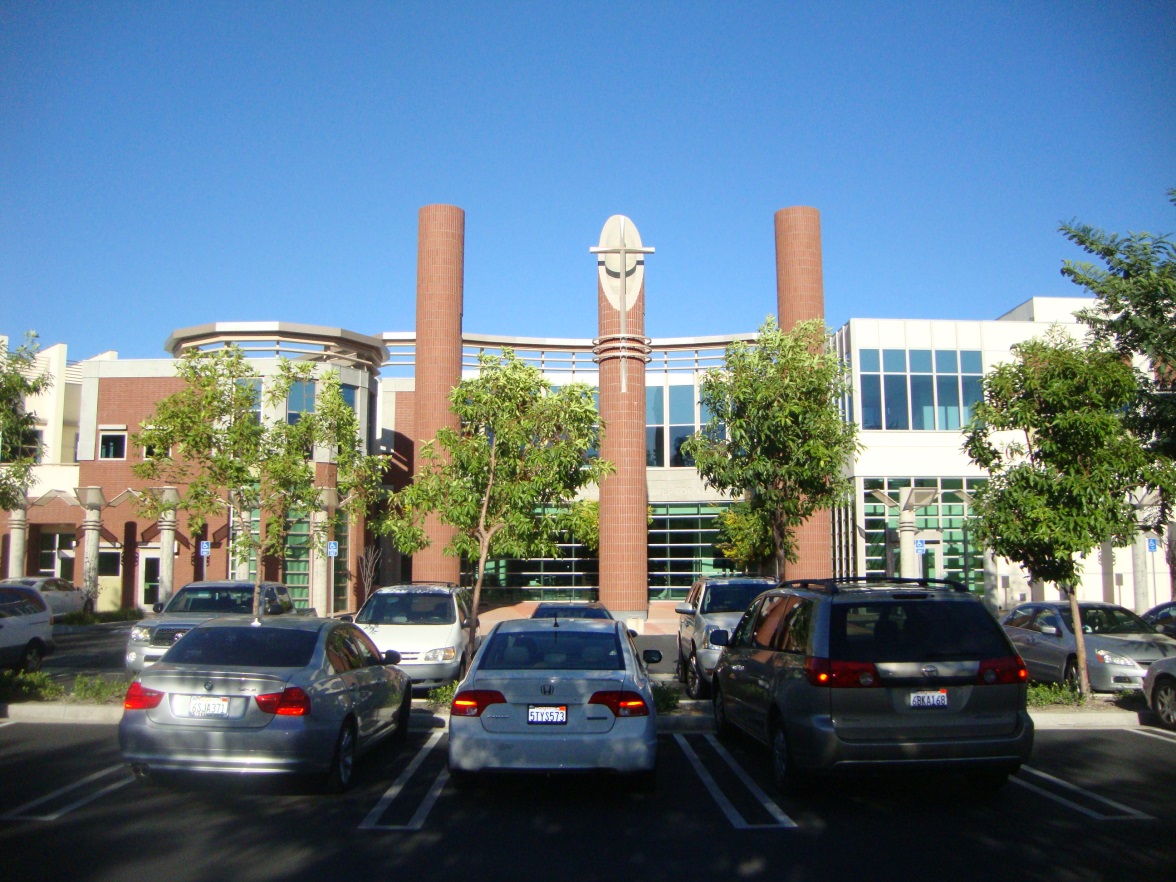  Here is the door on the right side to the stairs.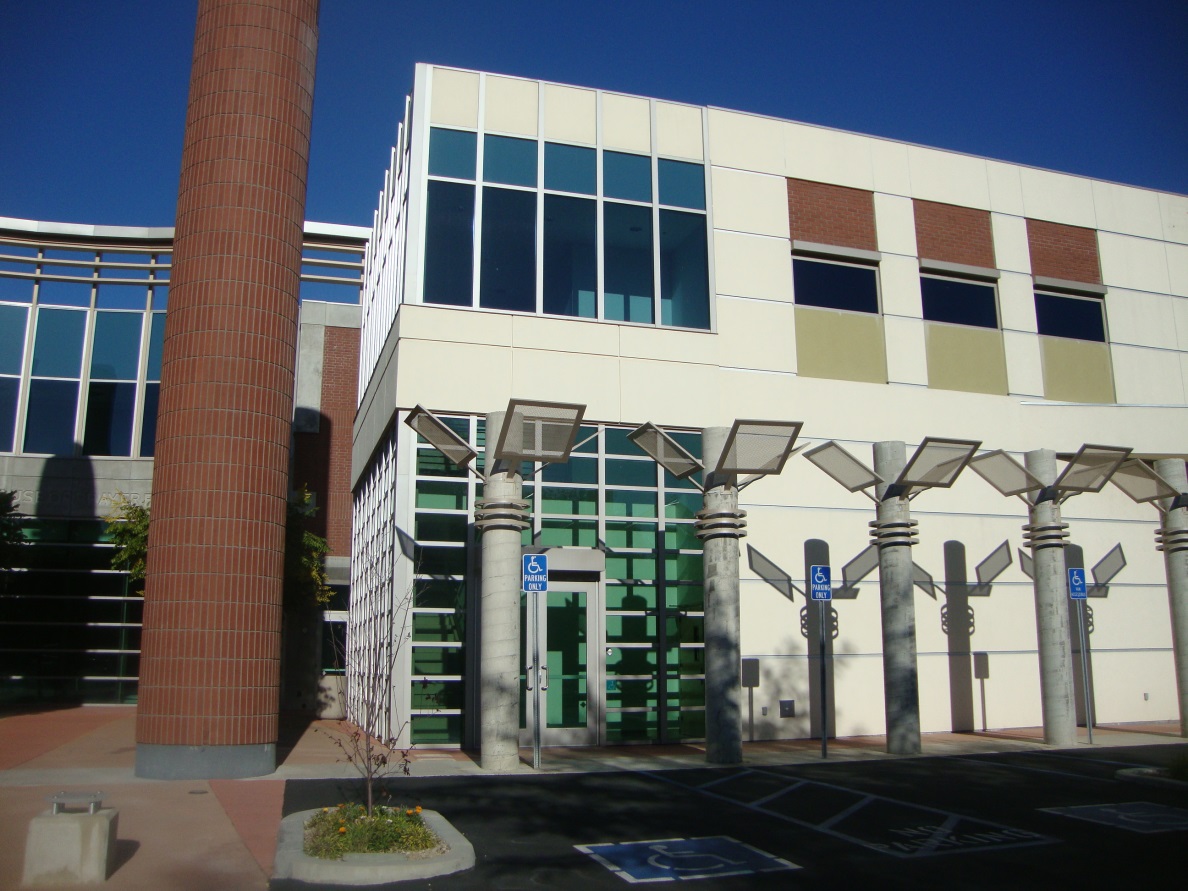  Walk through the doors, and go up the stairs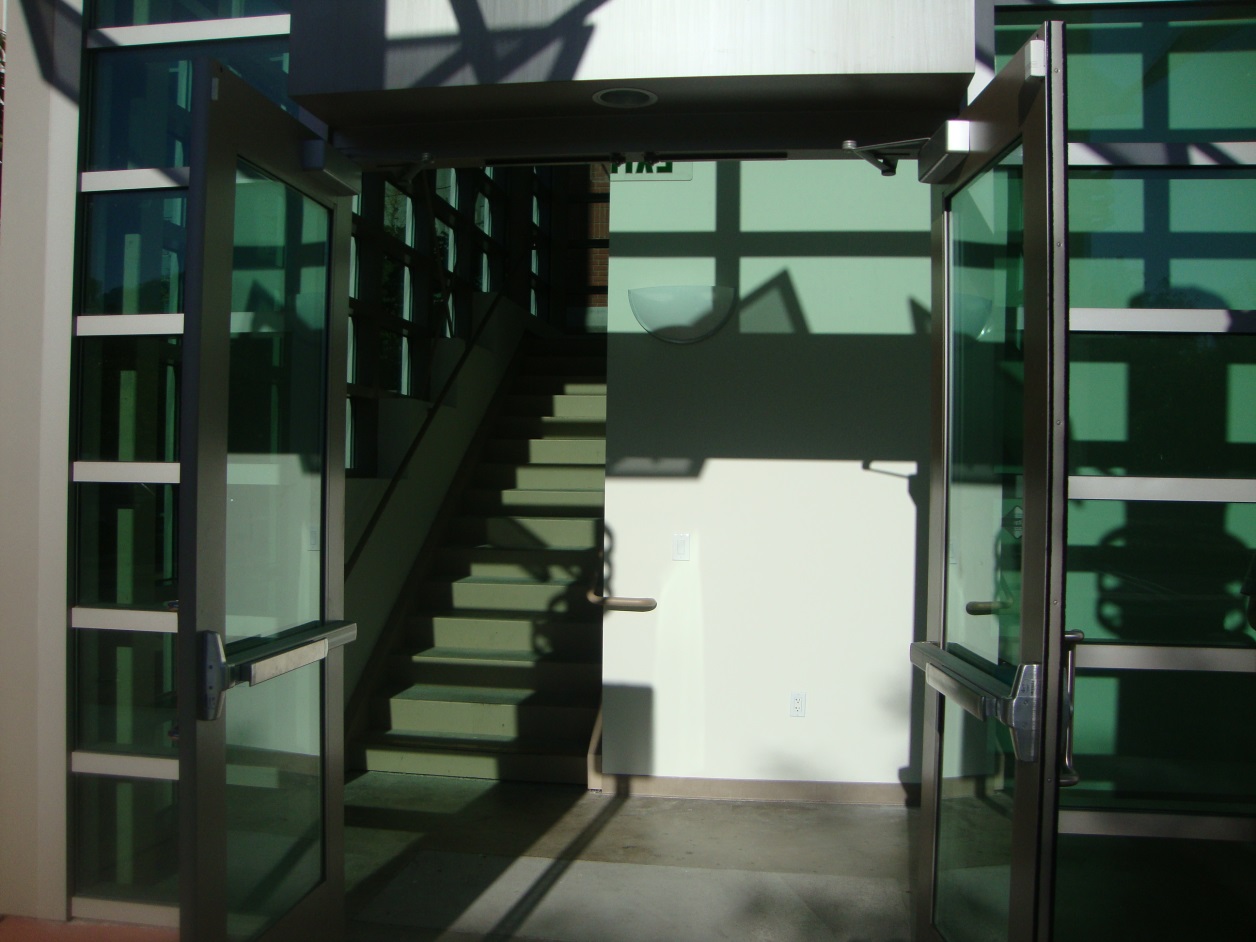 At the top of the stairs, look right, and you’ll see the hallway.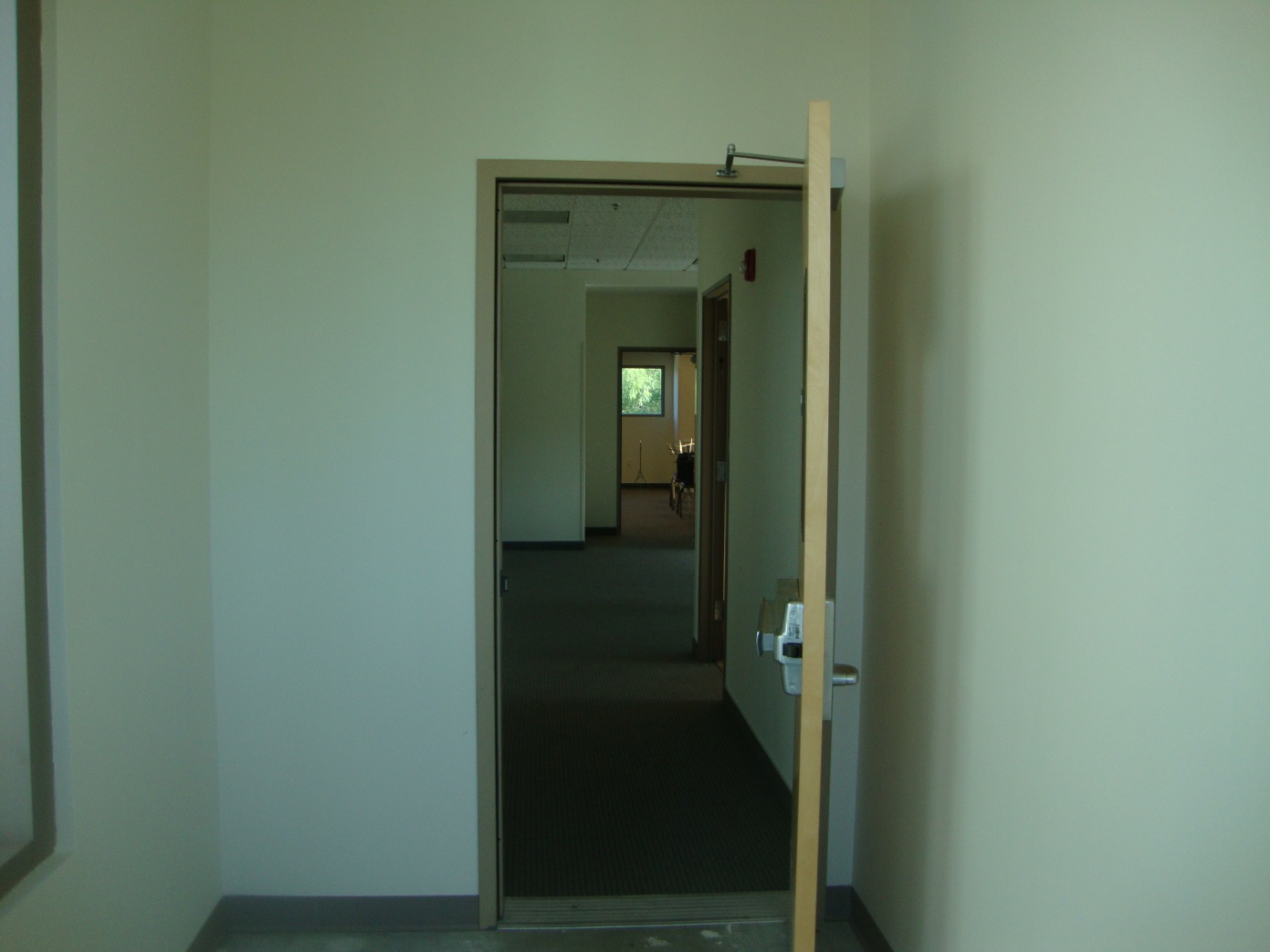 Keep walking down the hallway.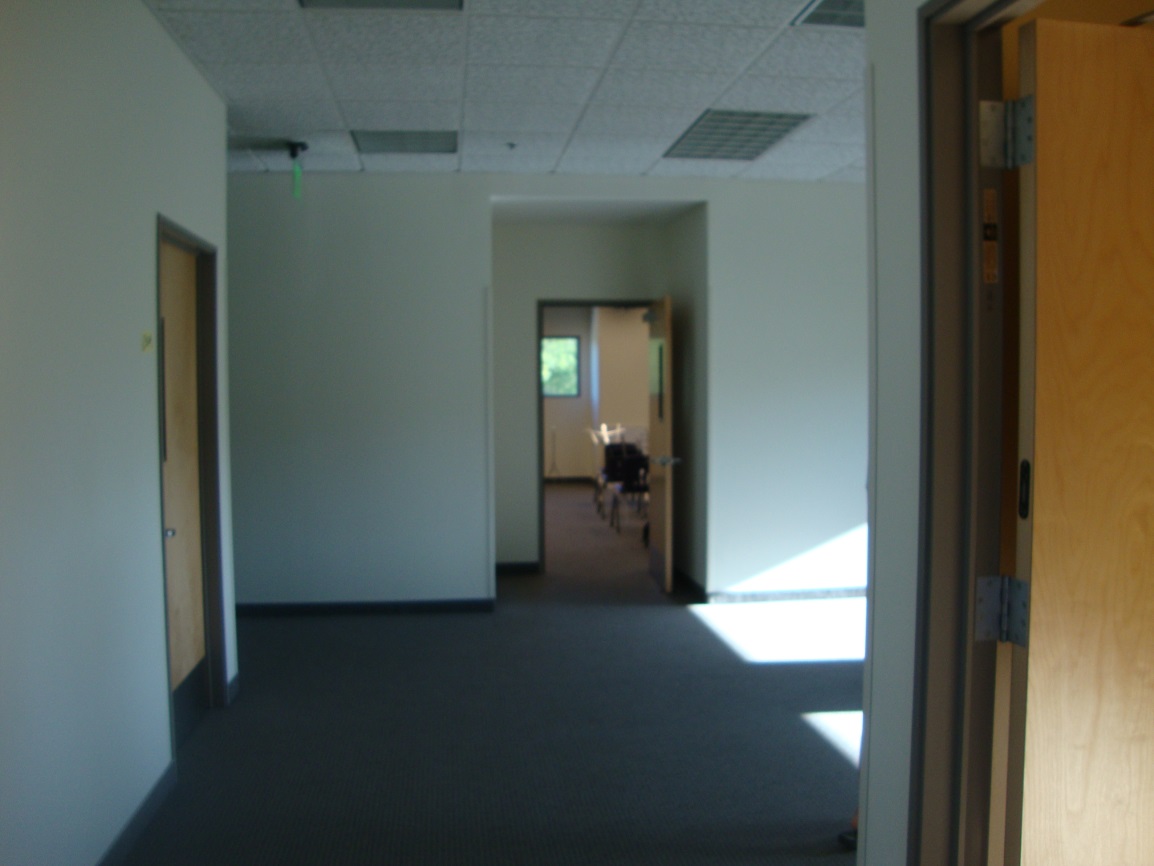 At the end, make a left turn and go down another hallway to the second to last door on right.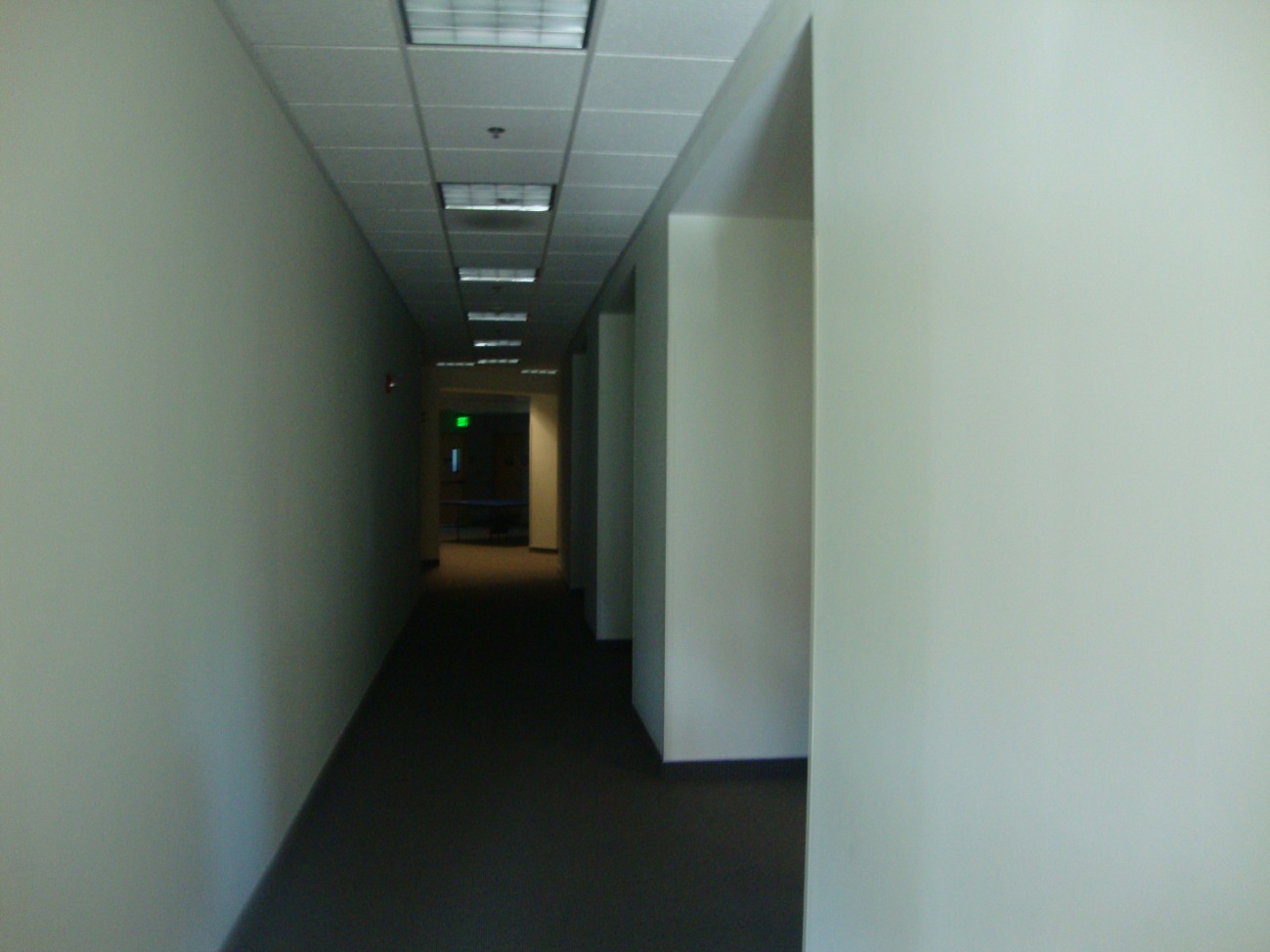 Enter through door Room 307, ESPECIALLY ON SUNDAYS.  On Fridays, you can enter through 309 as well.